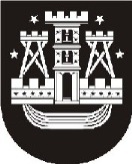 KLAIPĖDOS MIESTO SAVIVALDYBĖS ADMINISTRACIJASTRATEGINIO PLANAVIMO GRUPĖSPOSĖDŽIO PROTOKOLAS  Nr.  KlaipėdaPosėdis įvyko 2012-07-30   14.00 val.Posėdžio pirmininkė – Judita Simonavičiūtė, Savivaldybės administracijos direktorė.Posėdžio sekretorius – Linas Ališauskas, Strateginio planavimo skyriaus vyr. specialistas.Dalyvauja:Nariai: Alina Velykienė, Savivaldybės administracijos direktorės pavaduotoja, Audra Daujotienė, Socialinių reikalų departamento direktorė, Nijolė Laužikienė, Ugdymo ir kultūros departamento direktorė, Kastytis Macijauskas, Urbanistinės plėtros departamento direktorius; Ričardas Zulcas, Investicijų ir ekonomikos departamento direktorius; Indrė Butenienė, Strateginio planavimo skyriaus vedėja.Pakviesti: Artūras Šulcas, mero pavaduotojas, Simonas Gentvilas, mero patarėjas.Darbotvarkė:Dėl pritarimo dalyvauti Lietuvos-Lenkijos-Rusijos kaimynystės 2007-2013 m. programoje.Dėl pasiūlymų suformavimo Klaipėdos regiono 2014-2020 metų plėtros planui.Dėl atsakymo LR Energetikos ministerijai.Dėl Pietinio aplinkkelio detaliojo plano.1. SVARSTYTA. Dėl pritarimo dalyvauti Lietuvos-Lenkijos-Rusijos kaimynystės 2007-2013 m. programoje.N. Laužikienė informavo, jog gautas Klaipėdos Kultūrų Komunikacijų Centro (toliau – KKKC) raštas (2012-07-19 raštas Nr. R1-3814) su prašymu pritarti KKKC dalyvavimui Lietuvos-Lenkijos-Rusijos kaimynystės 2007-2013 m. programoje su projektu „Pažink svetimšalį: savitarpio pažinimo skatinimas Gdansko, Kaliningrado ir Klaipėdos gyventojų tarpe per šiuolaikinės kultūros ir meno mainus“. KKKC dalyvavimui projekte yra būtinas ~105,0 tūkst. Lt arba ~13,6 proc. kofinansavimas, kurio, kaip papildomo finansavimo, iš Klaipėdos savivaldybės biudžeto nebus prašoma.NUTARTA: pritarti KKKC dalyvavimui Lietuvos-Lenkijos-Rusijos kaimynystės 2007-2013 m. programoje su projektu „Pažink svetimšalį: savitarpio pažinimo skatinimas Gdansko, Kaliningrado ir Klaipėdos gyventojų tarpe per šiuolaikinės kultūros ir meno mainus“, su sąlyga, jog KKKC iš Klaipėdos miesto savivaldybės neprašys minėtam projektui papildomo finansavimo (t.y. daugiau nei bus skirta kasmetiniam KKKC išlaikymui) ir apyvartinių lėšų.2. SVARSTYTA. Dėl pasiūlymų suformavimo Klaipėdos regiono 2014-2020 metų plėtros planui.I. Butenienė pateikė parengtą sąrašą projektų, kuriuos 2014-2020 m. laikotarpiu siūloma vykdyti kaip bendrus tarp visų ar kelių regiono savivaldybių.J.Simonavičiūtės nuomone, iš pasiūlytų projektų prioritetą reikia suteikti projektui, pagal kurį būtų analizuojama, kokias paslaugas savivaldybės galėtų teikti viena kitai siekiant sutaupyti lėšų.A. Šulco nuomone, išlaikant logišką tęstinumą, projektų sąraše antrą vietą turėtų užimti Klaipėdos regiono integralių viešojo transporto paslaugų sistemos sukūrimas: tokiu būdu minėti du prioritetiniai projektai suteiktų aiškumo visiems kitiems siūlomiems bendriems projektams.J. Simonavičiūtė kaip AEI projekto konkretų rezultatą pasiūlė numatyti AEI planą.NUTARTA: pritarti I. Butenienės pasiūlytam projektų sąrašui, atsižvelgiant į pateiktus pasiūlymus.3. Dėl atsakymo LR Energetikos ministerijai.I. Butenienė informavo, jog gautas LR Energetikos ministerijos raštas dėl nacionalinės energetinės nepriklausomybės strategijos įgyvendinimo 2012-2016 m. plano (2012-07-27 raštas Nr. R1-3961), kuriame prašoma pateikti pasiūlymus dėl rengiamo plano priemonių pagal pridedamą formą.J. Simonavičiūtės nuomone, Klaipėdos regiono AEI projektas čia labai padėtų, tačiau jis dar tik bus rengiamas.NUTARTA: I. Butenienei, pasitarus su J. Simonavičiūte, parengti atsakymą.4. Dėl Pietinio aplinkkelio detaliojo plano.R. Zulcas informavo, jog Lietuvos vyriausiasis administracinis teismas 
2012-06-25 nutartimi pareiškėjų Stasio Gvažiausko ir UAB „Ferteksos transportas“ apeliacinius skundus tenkino iš dalies – pakeitė Klaipėdos apygardos administracinio teismo 2011-12-23 sprendimą ir panaikino Klaipėdos miesto savivaldybės administracijos direktoriaus 2010-10-26 įsakymą Nr. AD1-1880 „Dėl pietinio išvažiavimo iš Klaipėdos uosto trasos (pietinė jungtis tarp Klaipėdos valstybinio jūrų uosto ir IXB transporto koridoriaus) detaliojo plano patvirtinimo“ ir Klaipėdos rajono savivaldybės tarybos 2010-10-28 sprendimą Nr. T11-787 „Dėl pietinio išvažiavimo iš Klaipėdos uosto trasos (pietinės jungties tarp Klaipėdos valstybinio jūrų uosto ir IX transporto koridoriaus) detaliojo plano patvirtinimo“, motyvuodamas tuo, kad nebuvo atliktos visos būtinos procedūros 2010 m. naujai išduotų planavimo sąlygų atžvilgiu.Pietinio išvažiavimo detalusis planas apima Klaipėdos miesto ir Klaipėdos rajono savivaldybių teritorijų dalis. Žemės sklypai, kuriems patvirtinti detaliojo plano sprendiniai yra ginčijami, priklauso Klaipėdos rajono savivaldybės teritorijai. Įvertinus tai, kad detaliųjų planų keitimai rengiami ta pačia tvarka, kaip ir rengiami nauji detalieji planai, SVP 6 programoje būtina numatyti atitinkamą finansavimą priemonei „Pietinės jungties tarp Klaipėdos valstybinio jūrų uosto ir IX B transporto koridoriaus techninės dokumentacijos parengimas“.NUTARTA: pritarti SVP pakeitimui, įpareigojant R. Zulcą SVP keitimui pateikti būtiną informaciją Strateginio planavimo skyriui (planuojamų veiksmų eigą, lėšų poreikio paskaičiavimą visam priemonės laikotarpiui ir kt.).Posėdžio pirmininkė							Judita SimonavičiūtėPosėdžio sekretorius							Linas Ališauskas